ΕΝΩΣΗΚΛΑΣΙΚΟΥΑΘΛΗΤΙΣΜΟΥΔΩΔΩΝΗΙΩΑΝΝΙΝΩΝΣΩΜΑΤΕΙΟ ΣΤΙΒΟΥΔιεύθυνση: Εθνικό Στάδιο ΙωαννίνωνΤΚ 45333 Τηλ. 265135435ΠΡΟΚΗΡΥΞΗΗ ΕΚΑ Δωδώνη Ιωαννίνων και η ΕΑΣ ΣΕΓΑΣ Ηπείρου σε συνεργασία με την Περιφέρεια Ηπείρου, το ΠΕΑΚΙ και το Πνευματικό κέντρο του Δήμου Ιωαννιτών διοργανώνει Αγώνες Στίβου για τις κατηγορίες Κ16, Κ14, Κ12, Κ10 ΄ καθώς και για αθλητές ηλικίας OPEN 16, την Κυριακή 24/03/2019 στο Εθνικό Στάδιο Ζωσιμάδων Ιωαννίνων και ώρα 13:00 με την επωνυμία«13η Δωδωναία συνάντηση στίβου»Κατηγορίες – ηλικίες και αγωνίσματαΚ10 αγόρια κορίτσια (2010 και μικρότεροι-ες) 40μ Κ12 αγόρια κορίτσια (2008-2009) 50μ. - 600μ - Μήκος - VortexΚ14 αγόρια κορίτσια (2006-2007) 60m  εμπόδια - 150μ -1000Μ – Μήκος- ύψος-σφαίρα Κ16 αγόρια κορίτσια (2004-05) 80μ – 150- 300μ– 600μ – μήκος – ύψος- σφαίρα.Open> 2003 100μ-200μ- μήκος- επι κοντώ ανδρών και γυναικών 200m βετεράνων ανδρώνΔΙΚΑΙΩΜΑ ΣΥΜΜΕΤΟΧΗΣ:	Στους αγώνες δικαίωμα συμμετοχής έχουν οι αθλητές/τριες, που ανήκουν στη δύναμη των Σωματείων-Μελών του ΣΕΓΑΣ.  Tα σωματεία μπορούν να συμμετάσχουν με απεριόριστο αριθμό Αθλητών –Αθλητριών σε κάθε αγώνισμα Οι Κ 14 και οι Κ 12 μπορούν να συμμετάσχουν σε ένα (1) μόνο ατομικό αγώνισμα. Στις άλλες κατηγορίες κάθε αθλητής-τρια έχει δικαίωμα να συμμετάσχει στους αγώνες σύμφωνα με όσα προβλέπονται από τις Τεχνικές Διατάξεις 2018.ΤΕΧΝΙΚΕΣ ΟΔΗΓΙΕΣ :Τα αγωνίσματα των Δρόμων θα διεξάγονται σε ΤΕΛΙΚΕΣ ΣΕΙΡΕΣ και η κατάταξη θα γίνεται με βάση το χρόνο. Στα αγωνίσματα των Ρίψεων και των Οριζόντιων Αλμάτων για τους  Κ 14  και Κ12 οι αθλητές-τριες θα εκτελούν τρεις (3) προσπάθειες. Στις άλλες κατηγορίες οι αθλητές-τριες θα εκτελούν τρεις (3) προσπάθειες και στη συνέχεια οι 8 πρώτοι-ες άλλες τρεις (3).Το αρχικό και τα διαδοχικά ύψη στο Άλμα σε Ύψος και επί κοντώ  θα καθορισθούν μετά από συνεννόηση του Εφόρου με τους Αθλητές-τριες. ΑΙΘΟΥΣΑ ΚΛΗΣΗΣ; Μια ώρα πριν την έναρξη του αγωνίσματος οι αθλητές της κατηγορίας OPEN ΚΑΙ Κ16 θα δηλώνουν την παρουσία τους στην αίθουσα κλήσης. Η καταγραφή των άλλων κατηγοριών θα γίνεται στον χώρο τέλεσης του αγωνίσματος. ΕΠΑΘΛΑ: Θα απονεμηθούν μετάλλια  και διπλώματα στους πρώτους-ες, κάθε αγωνίσματος, Στην κατηγορία ΠΡΟΜΙΝΙ δεν θα γίνει αξιολόγηση των αθλητών. Όλοι οι συμμετέχοντες Της κατηγορίας αυτής    θα πάρουν αναμνηστικό μετάλλιο. ΟΙΚΟΝΟΜΙΚΑ :  Δεν θα καλυφθούν έξοδα μετακίνησης των   αθλητών-τριών.  ΙΑΤΡΙΚΗ ΕΞΕΤΑΣΗ : Όλοι οι αθλητές-τριες θα πρέπει να εξετάζονται από γιατρό με ευθύνη και φροντίδα του Συλλόγου τους. Όλοι οι αθλητές-τριες, πρέπει απαραίτητα να έχουν μαζί τους το Δελτίο Αθλητικής Ιδιότητας κανονικά θεωρημένο από Γιατρό καρδιολόγο (νόμος4479/2017).  Για τις κατηγορίες OPEN και Κ16 θα υπάρχει ηλεκτρονική χρονομέτρηση. Στην κατηγορία Κ12 και Κ14 η χρονομέτρηση θα είναι χειρός. Στα προμίνι δε θα γίνει χρονομέτρηση. ΤΕΧΝΙΚΟΣ ΥΠΕΥΘΥΝΟΣ :Τεχνικός Υπεύθυνος των αγώνων ορίζεται: ο Τεχνικός Σύμβουλος του ΣΕΓΑΣ κ. Πλάτωνας Βασίλειος Στους αγώνες θα ισχύσουν οι κανονισμοί στίβου 2018 – 2019 (έκδοση Σ.Ε.Γ.Α.Σ.) Ότι δεν προβλέπεται από την Προκήρυξη θα ρυθμίζεται από τον Τεχνικό σύμβουλο. Δηλώσεις συμμετοχήςΓια την καλύτερη οργάνωση παρακαλούνται τα σωματεία να αποστείλουν τις δηλώσεις συμμετοχής ως και την Πέμπτη 21 Μαρτίου 2019Στην ηλεκτρονική διεύθυνση bplatonas@yahoo.gr , ekadodoni88@gmail.com και lolischampion@gmail.comΣτα γραφεία της ΕΚΑ Δωδώνη στο Εθνικό Στάδιο Ιωαννίνων Ζωσιμάδες προσκομίζοντας το ειδικό έντυπο της προκήρυξης.Τηλ. Επικ.:6947207281 και 2651035435 κ. Κώστα ΛώληΓια τις κατηγορίες προμίνι (παιδιών γεννημένων μετά την 1 Ιανουαρίου 2010) παρακαλούνται οι εκπρόσωποι των σωματείων να δηλώσουν τον αριθμό των παιδιών τους όπως και τα ονόματά τους σε ξεχωριστή κατάσταση την οποία  θα υπογράφουν ο πρόεδρος του σωματείου δηλώνοντας πως είναι υπεύθυνοι για την υγεία των αθλητών. Οι υπεύθυνοι των σωματείων θα δηλώσουν δυο προπονητές οι οποίοι θα προμηθευτούν από τους διοργανωτές τα ειδικά καρτελάκια (διαπιστεύσεις) για να έχουν το δικαίωμα εισόδου στον αγωνιστικό χώρο καθώς και έναν εκπρόσωπο του σωματείου για επικοινωνία (με τηλέφωνο).Ο εκπρόσωπος του σωματείου κατά την έναρξη των αγώνων, καθώς επίσης και κατά τη διάρκεια αυτών, να έχει μαζί του τα Αθλητικά Δελτία των αθλητών-τριών, για να τα παραδώσει στον Αλυτάρχη των αγώνων εφόσον ζητηθούν, όπως και τις κάρτες υγείας των αθλητών Ο πρόεδρος                                     ο γεν. γραμματέαςΠαππάς Ευάγγελος                                Γιαννάκης Βασίλειος 13η«Δωδωναία»   συνάντηση στίβου24 Μαρτίου 2019   Ώρα 12.30 Εθνικό Στάδιο «Ζωσιμάδων» ΙωάννιναΠΡΟΓΡΑΜΜΑ  ΑΓΩΝΩΝΤο πρόγραμμα θα οριστικοποιηθεί  μετά την ολοκλήρωση των συμμετοχών.Στο άλμα σε μήκος Κ12 και Κ14 οι προσπάθειες θα είναι τρεις. Στο Vortex Κ12 και στην σφαιροβολία Κ14 οι προσπάθειες θα είναι τρεις.Η προθέρμανση θα γίνεται (μόνο) στην κλειστή αίθουσα στίβου και οι  αθλητές θα εισέρχονται στον αγωνιστικό χώρο με συνοδεία του εφόρου του αγωνίσματος. Η είσοδος στον αγωνιστικό χώρο θα επιτρέπεται μόνο σε όποιον διαθέτει διαπίστευση. Σε κάθε σωματείο θα δοθούν από δύο διαπιστεύσεις για τους υπεύθυνους προπονητές.Οι απονομές θα γίνονται αμέσως μετά την λήξη κάθε αγωνίσματος. Οι τρεις πρώτοι νικητές θα παραμένουν στον αγωνιστικό χώρο για τις απονομές.Τα αποτελέσματα θα αναρτηθούν σε   ειδικό χώρο στην είσοδο του σταδίου και φυσικά στο διαδίκτυο.Σε όλες τις  αποστολές θα δοθούν τα αποτελέσματα σε έντυπο φυλλάδιο.Όλες οι αποστολές θα παραλάβουν DVD με  φωτογραφικά στιγμιότυπα τη διοργάνωσης.Σας ευχόμαστε καλούς αγώνεςΑρ. Πρωτ .Ιωάννινα  20  Φεβρουαρίου 2019Email: ekadodoni88@gmail.comEmail: ekadodoni88@gmail.com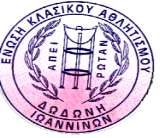 ΠΡΟΣ: ΚΟΙΝ:1. Σωματεία ΕΑΣ ΣΕΓΑΣ ΗΠΕΙΡΟΥ 2. Τ.Ε ΣΕΓΑΣ ΚΕΡΚΥΡΑΣ3. ΕΑΣ ΣΕΓΑΣ Δυτ Μακεδονίας4. ΕΑΣ ΣΕΓΑΣ Θεσσαλονίκης5. ΕΑΣ ΣΕΓΑΣ Θεσσαλίας6. ΕΑΣ ΣΕΓΑΣ ΘΡΑΚΗΣ 7. ΕΑΣ ΣΕΓΑΣ ΔΥΤ.ΣΤΕΡΕΑΣ8. ΣΚΚΑ ΗΠΕΙΡΟΥ9. Μ.Μ.Ε. 10. ΠΕΑΚΙ11. Γραφείο Ανάπτυξης ΣΕΓΑΣΏραδρόμοιάλματαρίψεις12.30Προσέλευση αθλητών Προσέλευση αθλητών Προσέλευση αθλητών 12.45Παρουσίαση αθλητών και χαιρετισμοίΠαρουσίαση αθλητών και χαιρετισμοίΠαρουσίαση αθλητών και χαιρετισμοί13.3040μ κορίτσια K1013.4540μ αγόρια K1014.0050μ κορίτσια  Κ12ΜΗΚΟΣ Κ12 αγόρια και κορίτσια 3 προσπάθειεςVORTEX K12 κορίτσια14.1550μ  αγόρια     Κ1214.3060μ ΕΜΠΌΔΙΑ κορίτσια Κ14  ΜΗΚΟΣ Κ14 αγόρια και κορίτσια 3 προσπάθειεςVORTEX K12 αγόρια14.4060μ ΕΜΠΟΔΙΑ αγόρια Κ1414.5080μ  Κ16 κορίτσια15.0080μ  Κ16 αγόριαΕπί κοντώ open Α-ΓΜΉΚΟΣ Κ16 αγόριαΣΦΑΙΡΑ Κ14 αγόρια και κορίτσια15.10150μ Κ14 κορίτσια15.20150μ Κ14 αγόρια15.30150μ Κ16 κορίτσιαΥΨΟΣ Κ14 και Κ16 Α-ΓΜΗΚΟΣ Κ16 κορίτσιαΣΦΑΙΡΑ Κ16 αγόρια και κορίτσια15.40150μ Κ16 αγόρια15.50100μ open γυναίκες16.00100μ open άνδρες16.10600μ Κ12 αγόρια και  κορίτσια16.201000μ Κ14 κορίτσιαΜΗΚΟΣ  open Α-Γ16.301000μ Κ14 αγόρια16.40600μ Κ16 κορίτσια16.50600μ Κ16 αγόρια17.00300μ Κ16 κορίτσια17.10300μ Κ16 αγόρια17.20200μ open γυναίκες17.30200μ open αγόρια17.40200μ βετεράνων αθλητών